Onverklaarbaar= je kunt het niet uitleggenVerschijnsel= iets wat gebeurtOoggetuige= iemand die het ziet gebeurenBewijsmateriaal= spullen die kunnen bewijzen wat er gebeurd is.Mysterie= een gebeurtenis die je niet begrijpt. Je snapt er niets van.Oplossen= een antwoord vinden op een probleem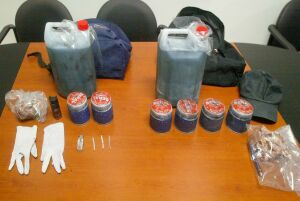 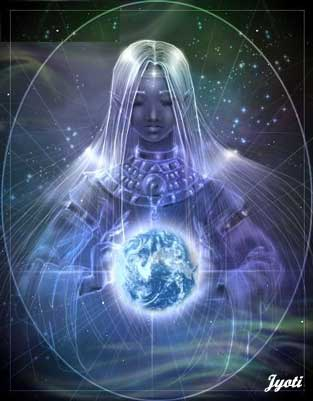 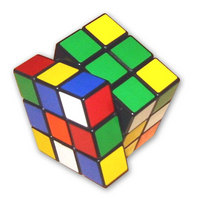 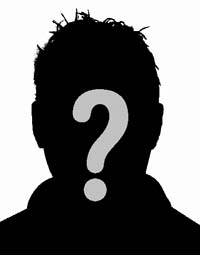 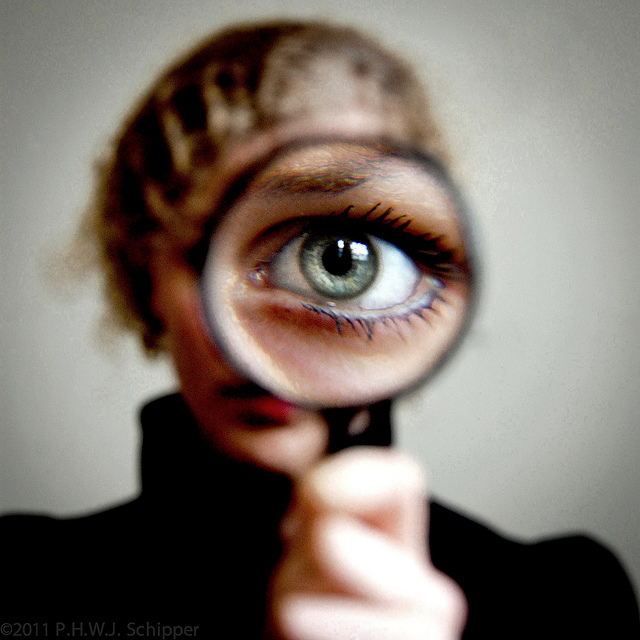 